תפלה – דאורייתא או דרבנןרמב"ם (הל' תפילה א:א)רמב"ן (ספר המצוות עשה ה)חינוך (מצוה תלג)[מנחת חינוך (סק"א)]גמרא (תענית כח.) "מה הפרש..."רש"י/תוס' (שם)רמב"ן (ויקרא כג:ב)הגר"ח הלוי (הל' תפלה ד:א) "אם שיוכל..."עמק ברכה (נשיאת כפים אות א, ד)קרית ספר (שם)פמ"ג (פתיחה להל' תפלה)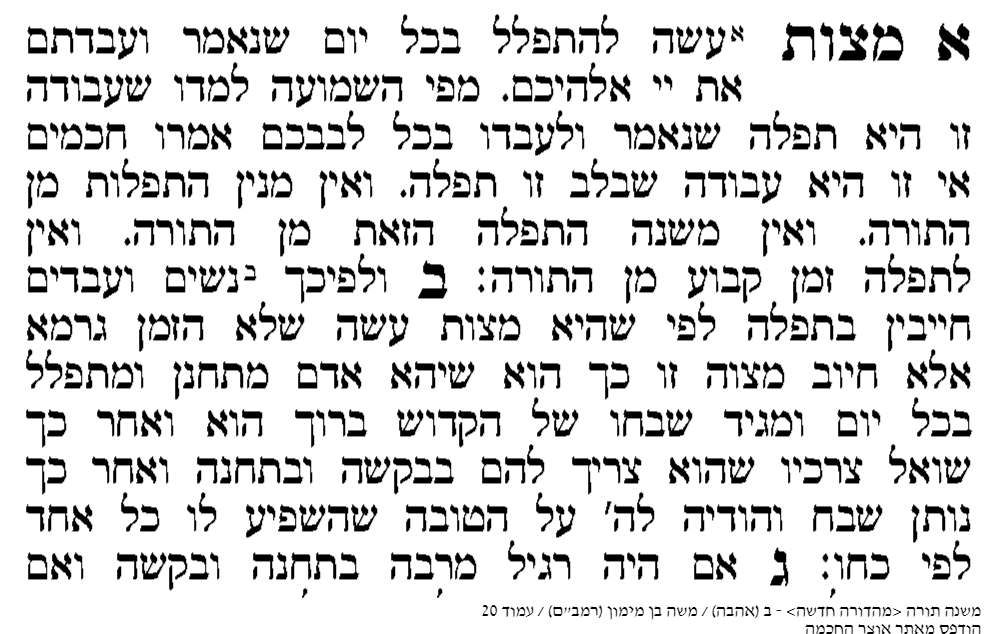 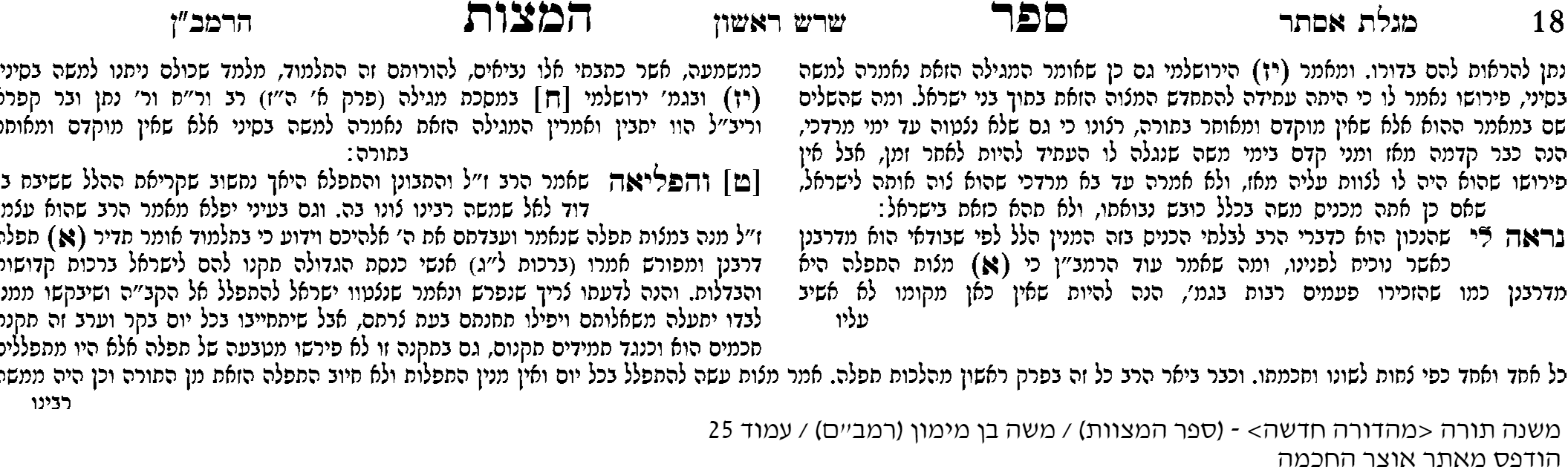 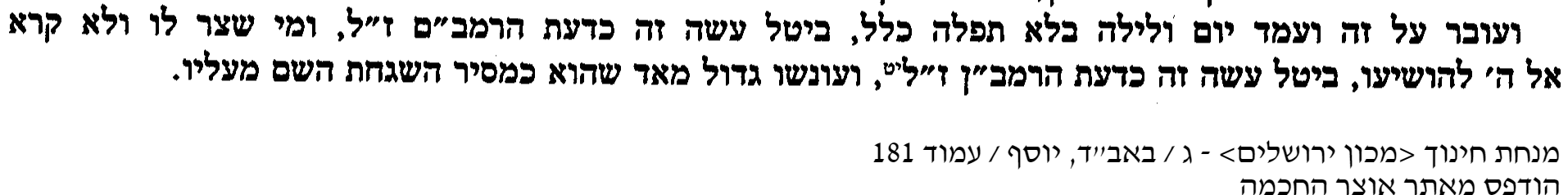 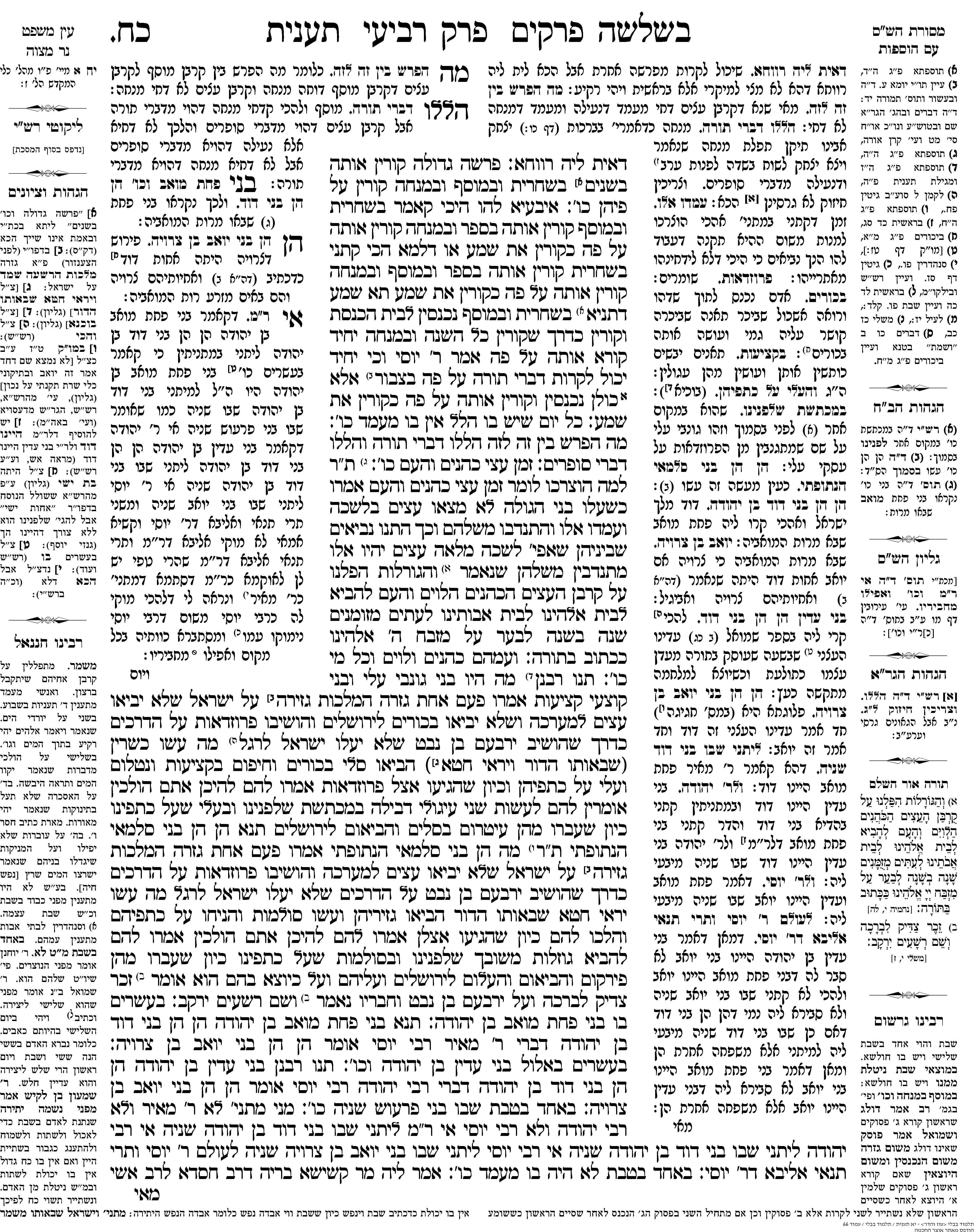 9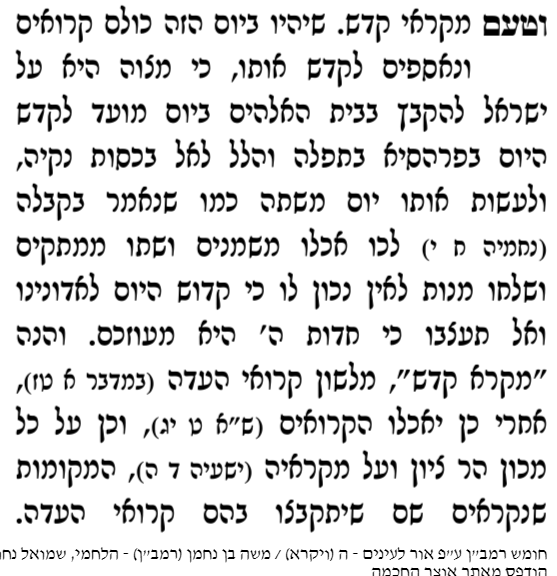 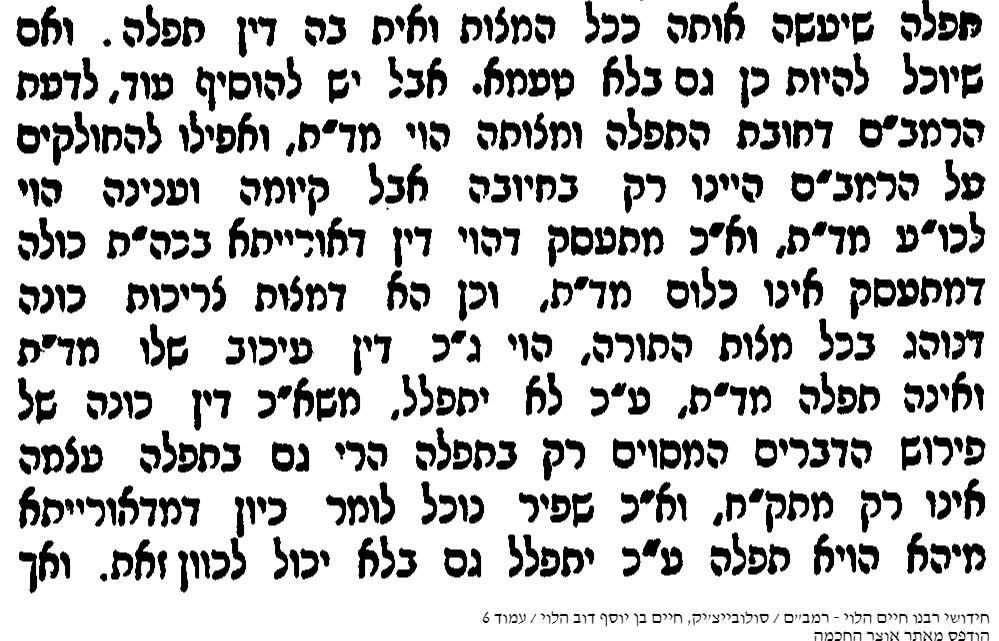 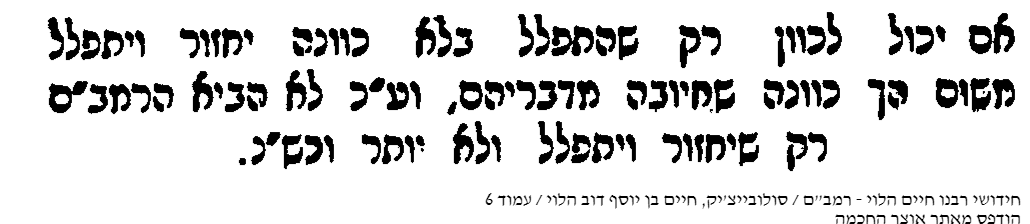 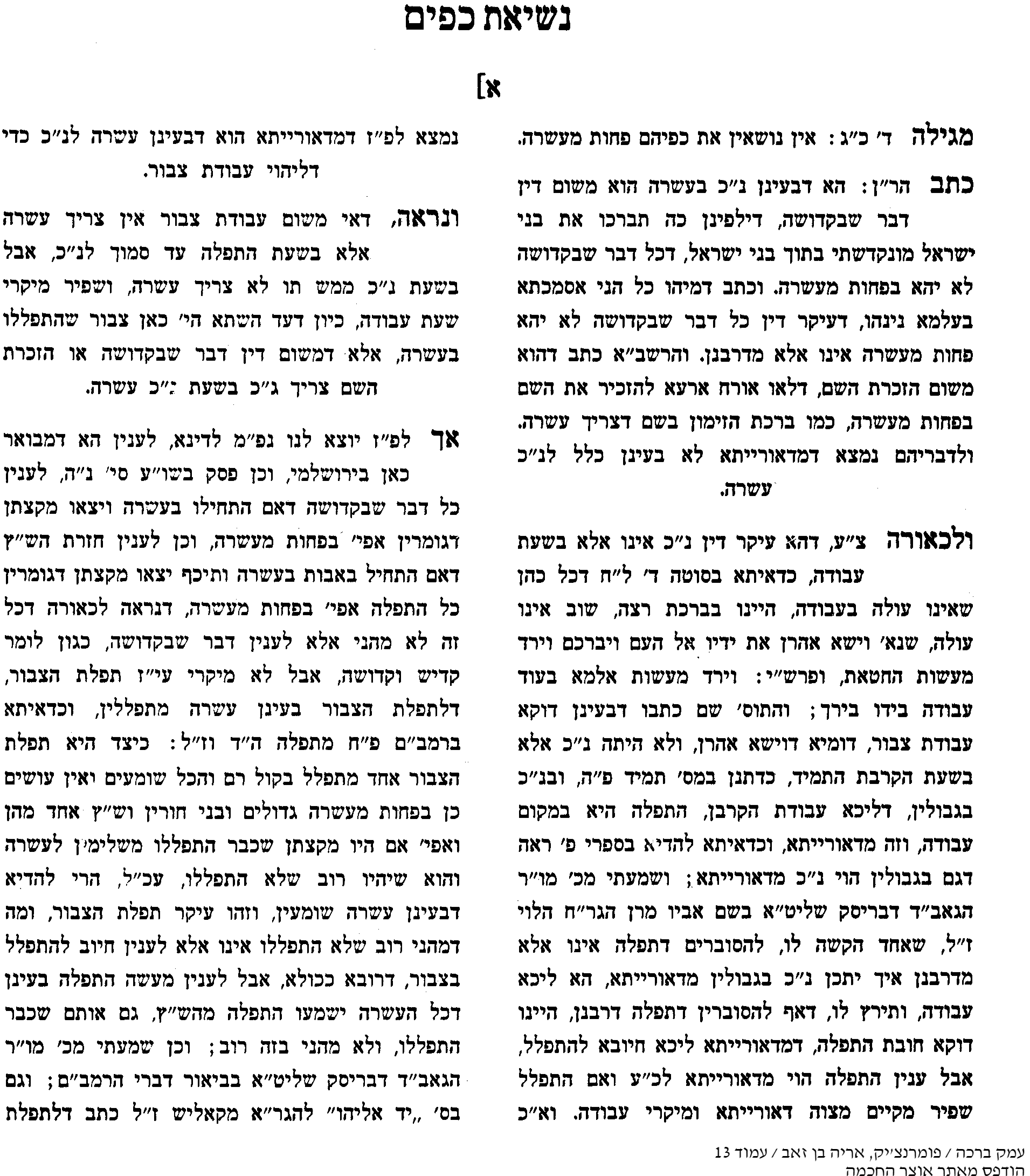 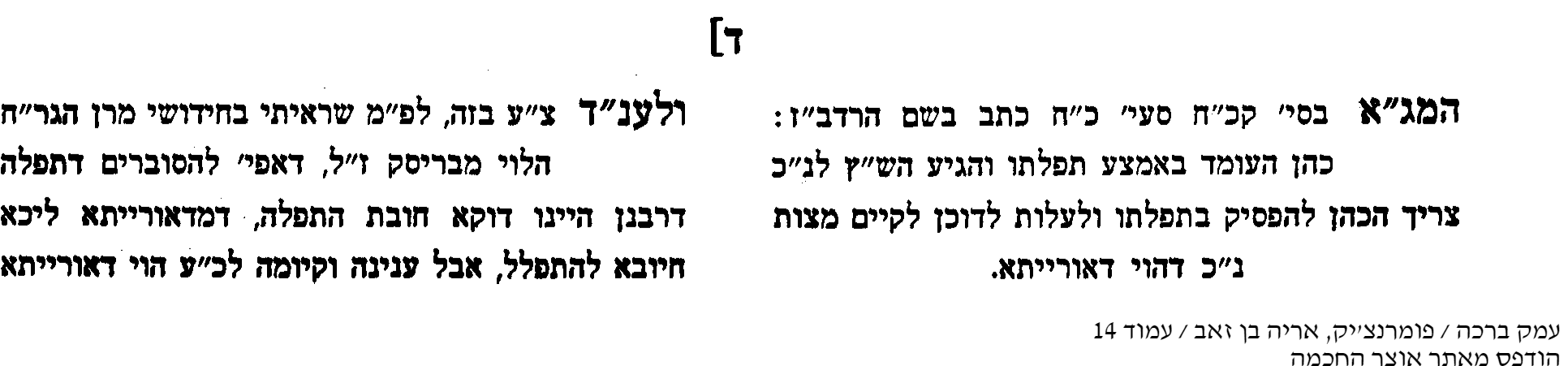 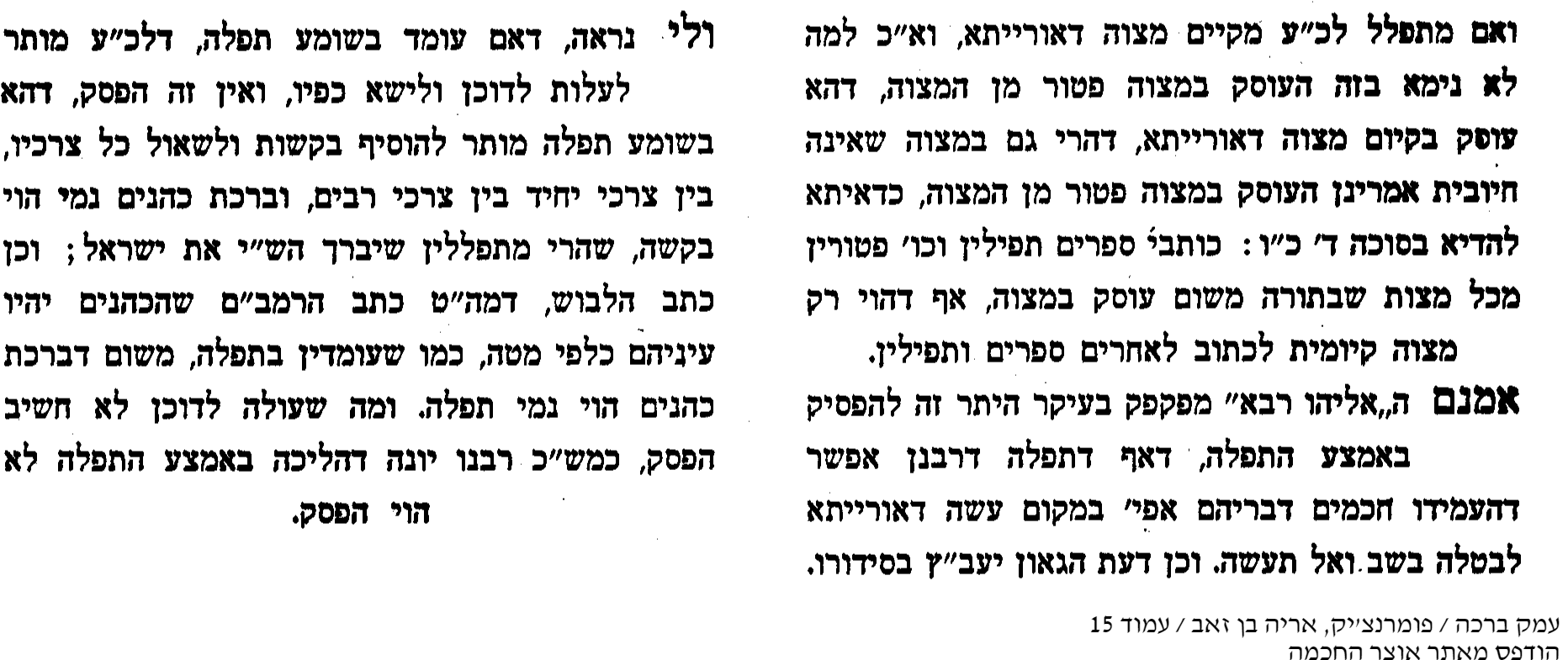 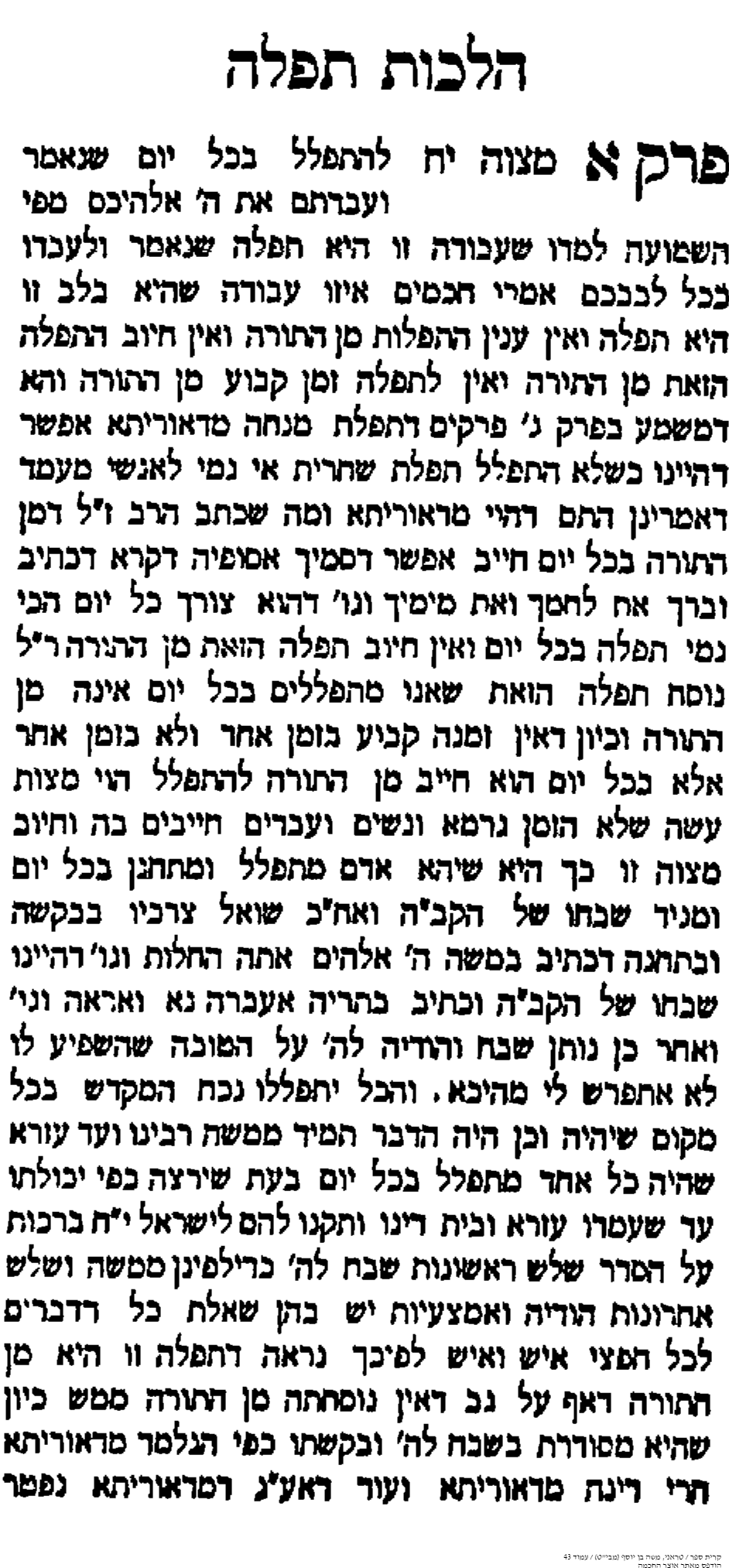 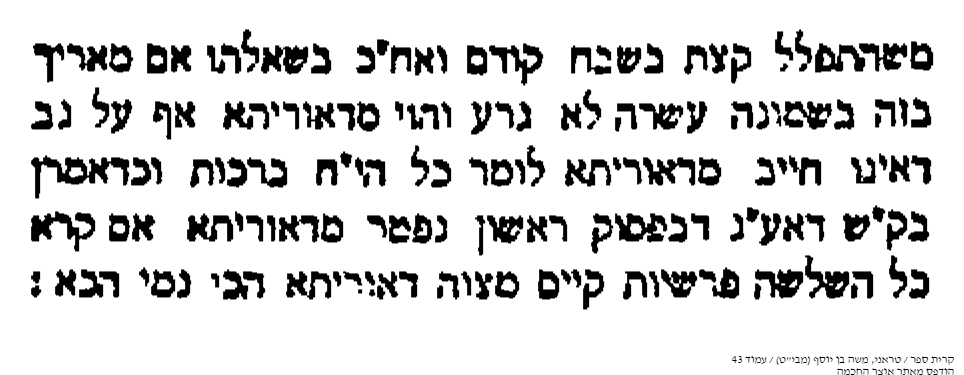 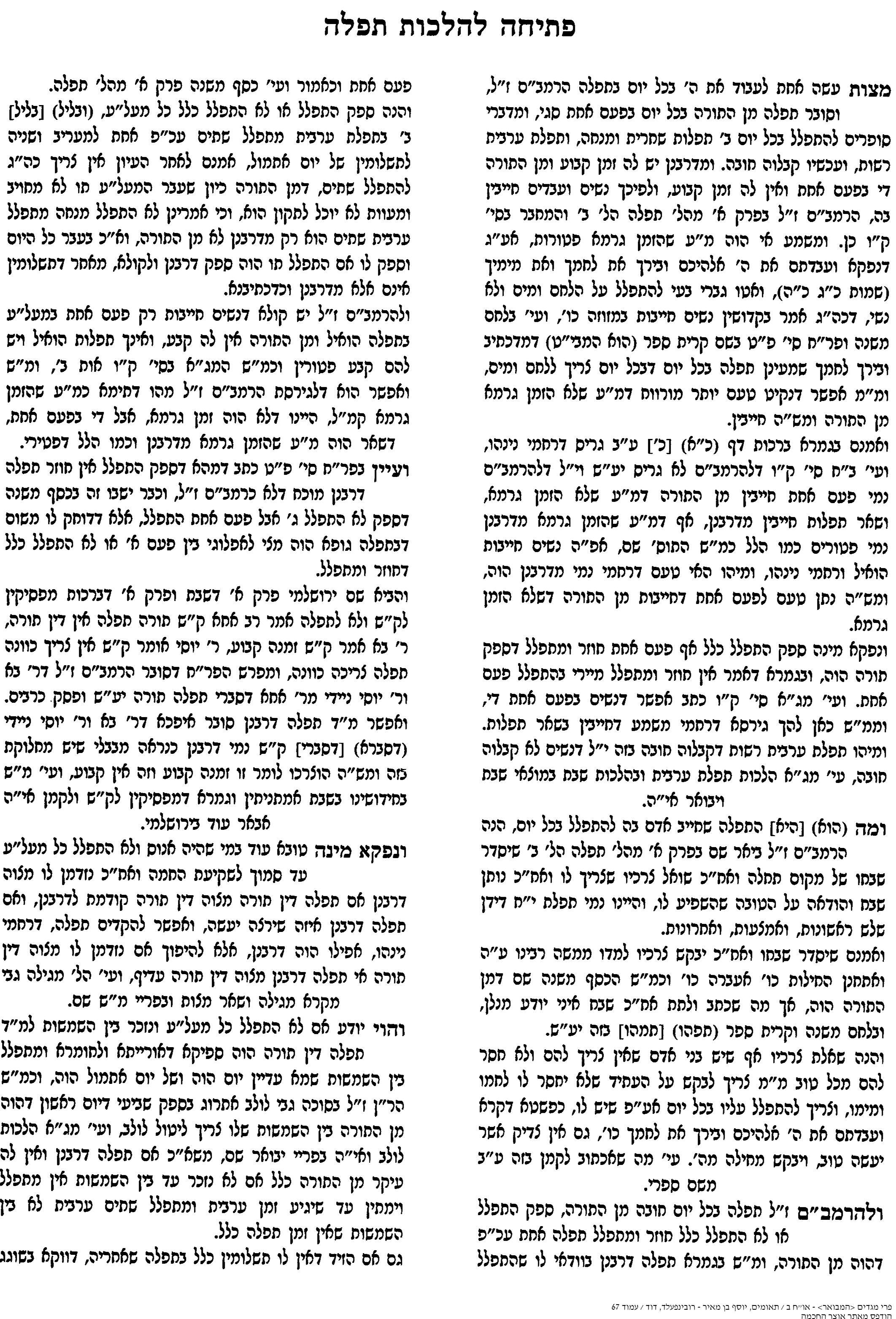 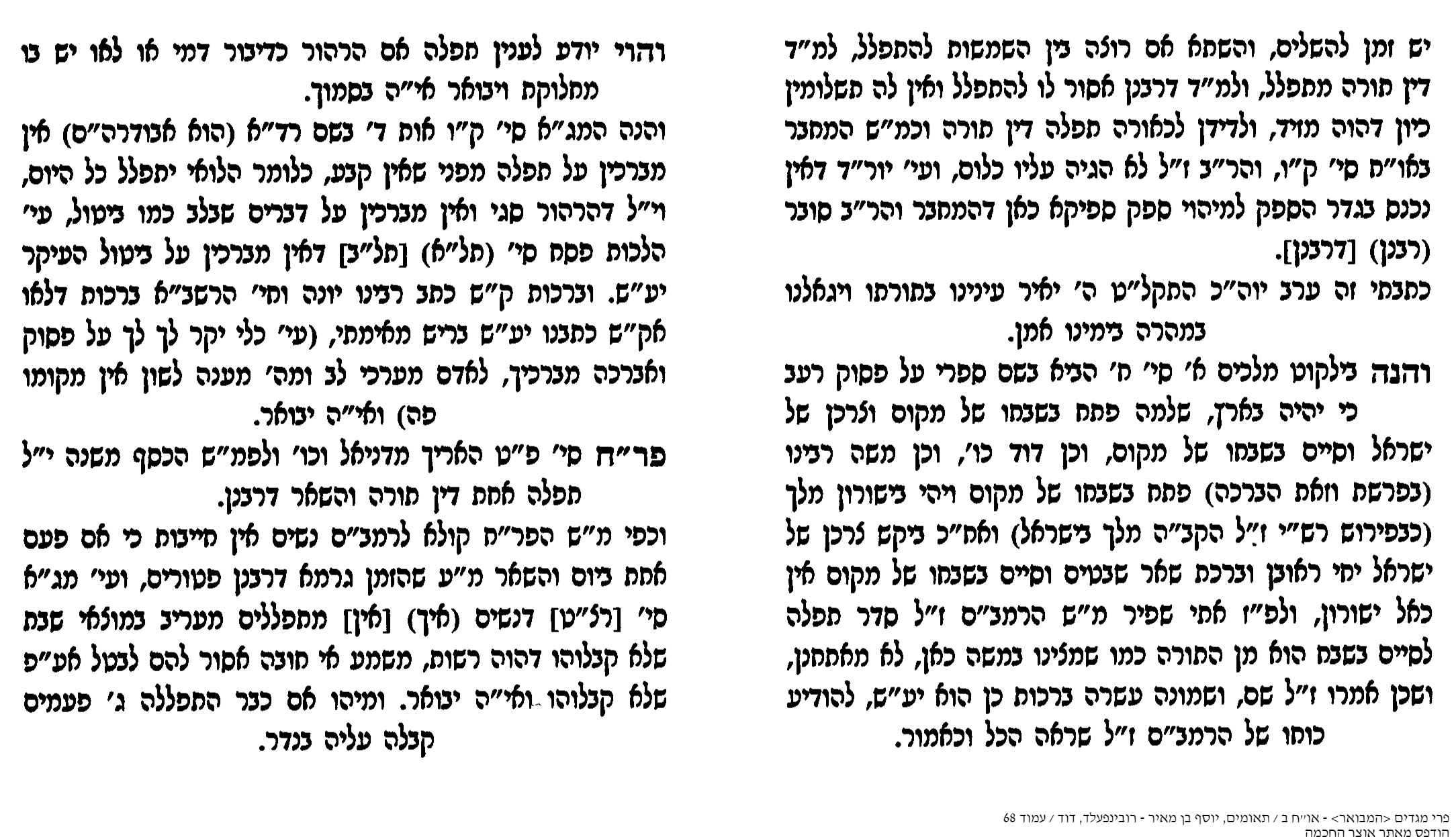 